For the Program and Executive Committee you can add as many members you need, but with the same informations.NameLogoImage jpg or pngImage jpg or pngDateFrom – To DatesFrom – To DatesLocationCityLocationCountryWebsiteProgram CommitteeNameProgram CommitteeImage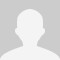 Program CommitteePositionProgram CommitteeUniversityProgram CommitteeDepartmentProgram CommitteeCountryProgram CommitteeEmailExecutive CommitteeNameExecutive CommitteeImageExecutive CommitteePositionExecutive CommitteeUniversity Executive CommitteeDepartmentExecutive CommitteeCountryExecutive CommitteeEmailExecutive Committee